О признании утратившим силу решения Совета	Принимая во внимание решение Алексеевского районного Совета Алексеевского муниципального района Республики Татарстан от 07.11.2023 № 79«Об утверждении Правил землепользования и застройки муниципального образования «Большеполянское сельское поселение» Алексеевского муниципального района Республики Татарстан и в соответствии с Уставом муниципального образования «Большеполянское сельское поселение» Алексеевского муниципального района Республики ТатарстанСовет Большеполянского сельского поселения решил:Решение Совета Большеполянского сельского поселения Алексеевского муниципального района Республики Татарстан от 07.11.2023 № 79 «Об утверждении Правил землепользования и застройки Большеполянского сельского поселения Алексеевского муниципального района Республики Татарстан» признать утратившими силу.Контроль за исполнением настоящего решения оставляю за собой.Глава Большеполянского                                                     Н.И. Александрова сельского поселения                          СОВЕТ БОЛЬШЕПОЛЯНСКОГО СЕЛЬСКОГО ПОСЕЛЕНИЯАЛЕКСЕЕВСКОГО МУНИЦИПАЛЬНОГОРАЙОНАРЕСПУБЛИКИ ТАТАРСТАН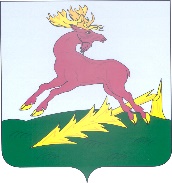 ТАТАРСТАН  РЕСПУБЛИКАСЫАЛЕКСЕЕВСКМУНИЦИПАЛЬ РАЙОНЫНЫҢЗУР ПОЛЯНКА АВЫЛҖИРЛЕГЕ  СОВЕТЫРЕШЕНИЕот 14.11.2023с. Большие ПолянкиКАРАР№ 47